Play & Learn Breakfast/After School Club @ Civitas AcademyChild’s name  	Parent or carer’s name  	I consent for my child to attend Go Beanies. I understand that the club has policies and procedures (which are available for reference at the club), and that there are expectations and obligations relating both to the club and to myself and my child, and I agree to abide by them.I understand that Go Beanies is a play setting and that whilst my child is there Go Beanies is legally responsible for him/her.My child will be provided with a snack and drink whilst at the club unless otherwise requested.Once my child arrives at Go Beanies he/she will be in the care of Go Beanies until collected and signed out by an authorised person.I will book my child into the club on a termly basis and will pay promptly for all booked sessions whether my child attends or not (eg due to illness or holidays). Fees are always due one calendar month in advance.It is my responsibility to keep the club manager informed of any alterations to the information regarding my child (eg contact details, medical conditions, etc).I accept that my child may take part in messy activities while at Go Beanies. I understand that I can provide my child with appropriate clothing to accommodate this if I wish.Go Beanies after-school club closes at 5.45pm. If, due to unforeseen circumstances, I am going to be late, I will contact the manager/deputy as soon as possible.If I do not collect my child by 5.45pm I will be subject to an immediate charge of £10.00 per child. An additional £10.00 will be charged for every fifteen minutes that passes, up until collection to cover the costs of the staff who are legally required to supervise my child.If I do not collect my child by 6.15pm, and the club has been unable to reach me or any of my emergency contacts, I understand that Go Beanies will follow its Uncollected Children Policy and contact Social Care.Whilst Go Beanies tries to ensure the safety and security of items, I understand that it cannot be held responsible for loss or damage to my child’s property whilst at the Club.I have read the club’s Behaviour Management Policy and agree to its terms and appreciate that in some circumstances it may be necessary to exclude my child from the club, and I will pay for any missed sessions unless otherwise agreed with the manager.If there are any accidents or incidents at Go Beanies involving my child, I will be informed.If my child has an accident at the club, he/she will be treated by a qualified first aider and I will be informed as soon as possible. If my child needs urgent medical treatment and I am unavailable, a member of staff from Go Beanies will sign any consent forms necessary for treatment on my behalf, as stated on the club’s Medical Form.Information held by Go Beanies regarding my child will be treated as confidential. However, in certain circumstances, for example if there are child protection concerns, I understand that the club has a legal duty to pass certain information on to other agencies, including Police, Social Care and health care professionals.I understand that aggressive and abusive behaviour towards staff will not be tolerated.I have read and understood the above terms and conditions and I agree to abide by them.Signature:    	Date:   	Tick if EYFS child	      Please provide a password for collecting your child _____________________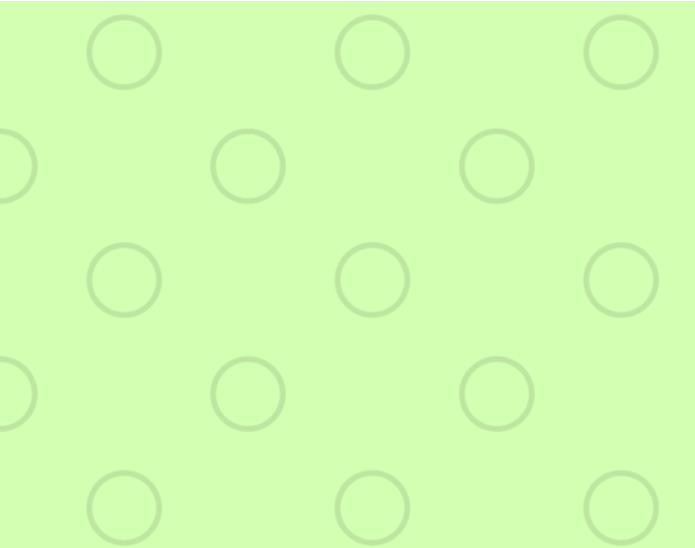 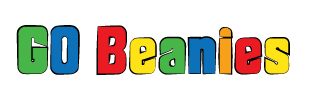 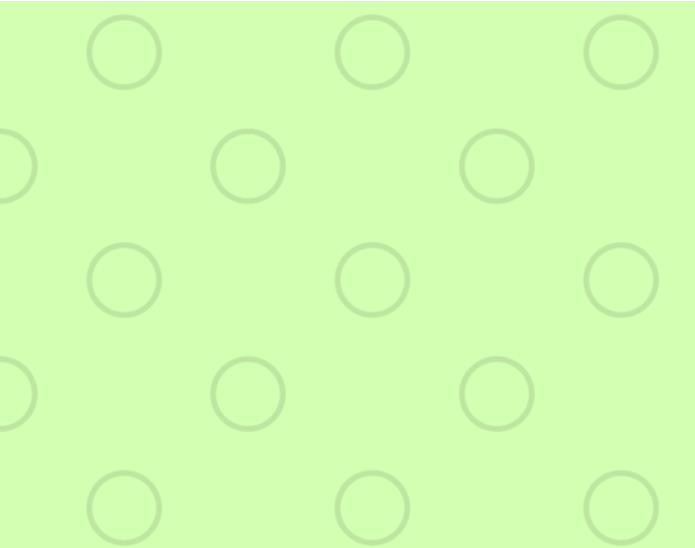 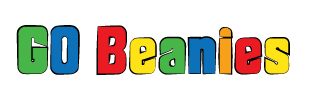 Play & Learn Breakfast/After School Club @ Civitas AcademyRegistration FormChild’s Details	Date of Registration:Parent/Guardian detailsEmergency Contact Details (please provide details of two people we can contact if we are unable to get hold of you)Child’s DoctorAbout your childPlease detail any additional/special needs your child has: (please provide full details)Please detail any dietary requirements / food allergies for your child: (please provide full details)Is there anything your child doesn’t like (food, games etc) or is scared of?What are your child’s favourite activities?Signature of Parent/Carer	Date:First name:Surname:What s/he likes to be called:Date of birth and current age:Class attended:First language:Name of key person/class teacher:Title:First name:First name:SurnameSurnameTitle:First name:First name:SurnameSurnameHome address:Home address:Home address:Home address:Home address:Home address (if different):Home address (if different):Home address (if different):Home address (if different):Home address (if different):Does this child normally live at this address? Yes / NoDoes this child normally live at this address? Yes / NoDoes this child normally live at this address? Yes / NoDoes this child normally live at this address? Yes / NoDoes this child normally live at this address? Yes / NoDoes this child normally live at this address? Yes / NoDoes this child normally live at this address? Yes / NoDoes this child normally live at this address? Yes / NoDoes this child normally live at this address? Yes / NoDoes this child normally live at this address? Yes / NoWork address:Work address:Work address:Work address:Work address:Work address:Work address:Work address:Work address:Work address:Home number:Home number:Mobile number:Mobile number:Work number:Home number:Home number:Mobile number:Mobile number:Work number:Email address:Email address:Email address:Email address:Email address:Email address:Email address:Email address:Email address:Email address:Does this person have parental responsibility? Yes / NoDoes this person have parental responsibility? Yes / NoDoes this person have parental responsibility? Yes / NoDoes this person have parental responsibility? Yes / NoDoes this person have parental responsibility? Yes / NoDoes this person have parental responsibility? Yes / NoDoes this person have parental responsibility? Yes / NoDoes this person have parental responsibility? Yes / NoDoes this person have parental responsibility? Yes / NoDoes this person have parental responsibility? Yes / NoDoes anyone else have parental responsibility for this child? Yes / No  (If yes, please provide details overleaf.)Does anyone else have parental responsibility for this child? Yes / No  (If yes, please provide details overleaf.)Does anyone else have parental responsibility for this child? Yes / No  (If yes, please provide details overleaf.)Does anyone else have parental responsibility for this child? Yes / No  (If yes, please provide details overleaf.)Does anyone else have parental responsibility for this child? Yes / No  (If yes, please provide details overleaf.)Does anyone else have parental responsibility for this child? Yes / No  (If yes, please provide details overleaf.)Does anyone else have parental responsibility for this child? Yes / No  (If yes, please provide details overleaf.)Does anyone else have parental responsibility for this child? Yes / No  (If yes, please provide details overleaf.)Does anyone else have parental responsibility for this child? Yes / No  (If yes, please provide details overleaf.)Does anyone else have parental responsibility for this child? Yes / No  (If yes, please provide details overleaf.)Name:Telephone number:Mobile number:Address:Address:Relationship to the child:Name:Telephone number:Mobile number:Address:Address:Relationship to the child:Name of Doctor:Name of Doctor:Address:Telephone: